به نام ایزد  دانا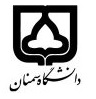 (کاربرگ طرح درس)                   تاریخ بهروز رسانی:          16/6/1400     دانشکده     علو م زیستی                                               نیمسال دوم سال تحصیلی 1400-1401بودجهبندی درسمقطع: کارشناسیکارشناسی ارشد□  دکتری□مقطع: کارشناسیکارشناسی ارشد□  دکتری□مقطع: کارشناسیکارشناسی ارشد□  دکتری□تعداد واحد: نظری 2 عملیتعداد واحد: نظری 2 عملیفارسی: ژنتیک انسانیفارسی: ژنتیک انسانینام درسپیشنیازها و همنیازها: درس ژنتیک پایه و ژنتیک مولکولیپیشنیازها و همنیازها: درس ژنتیک پایه و ژنتیک مولکولیپیشنیازها و همنیازها: درس ژنتیک پایه و ژنتیک مولکولیپیشنیازها و همنیازها: درس ژنتیک پایه و ژنتیک مولکولیپیشنیازها و همنیازها: درس ژنتیک پایه و ژنتیک مولکولیلاتین: Human genetics لاتین: Human genetics نام درسشماره تلفن اتاق:    33464884 داخلی 26شماره تلفن اتاق:    33464884 داخلی 26شماره تلفن اتاق:    33464884 داخلی 26شماره تلفن اتاق:    33464884 داخلی 26مدرس: دکتر مریم حسنلومدرس: دکتر مریم حسنلومدرس: دکتر مریم حسنلومدرس: دکتر مریم حسنلومنزلگاه اینترنتی:منزلگاه اینترنتی:منزلگاه اینترنتی:منزلگاه اینترنتی:پست الکترونیکی: m.hassanlou@semnan.ac.irپست الکترونیکی: m.hassanlou@semnan.ac.irپست الکترونیکی: m.hassanlou@semnan.ac.irپست الکترونیکی: m.hassanlou@semnan.ac.irبرنامه تدریس در هفته و شماره کلاس: یک جلسه در هفتهبرنامه تدریس در هفته و شماره کلاس: یک جلسه در هفتهبرنامه تدریس در هفته و شماره کلاس: یک جلسه در هفتهبرنامه تدریس در هفته و شماره کلاس: یک جلسه در هفتهبرنامه تدریس در هفته و شماره کلاس: یک جلسه در هفتهبرنامه تدریس در هفته و شماره کلاس: یک جلسه در هفتهبرنامه تدریس در هفته و شماره کلاس: یک جلسه در هفتهبرنامه تدریس در هفته و شماره کلاس: یک جلسه در هفتهاهداف درس: آشنایی با مبانی ژنتیک انسانی دستاوردهای پروژه ژنوم انسان و بیماریهای ژنتیکی و وراثت آنهااهداف درس: آشنایی با مبانی ژنتیک انسانی دستاوردهای پروژه ژنوم انسان و بیماریهای ژنتیکی و وراثت آنهااهداف درس: آشنایی با مبانی ژنتیک انسانی دستاوردهای پروژه ژنوم انسان و بیماریهای ژنتیکی و وراثت آنهااهداف درس: آشنایی با مبانی ژنتیک انسانی دستاوردهای پروژه ژنوم انسان و بیماریهای ژنتیکی و وراثت آنهااهداف درس: آشنایی با مبانی ژنتیک انسانی دستاوردهای پروژه ژنوم انسان و بیماریهای ژنتیکی و وراثت آنهااهداف درس: آشنایی با مبانی ژنتیک انسانی دستاوردهای پروژه ژنوم انسان و بیماریهای ژنتیکی و وراثت آنهااهداف درس: آشنایی با مبانی ژنتیک انسانی دستاوردهای پروژه ژنوم انسان و بیماریهای ژنتیکی و وراثت آنهااهداف درس: آشنایی با مبانی ژنتیک انسانی دستاوردهای پروژه ژنوم انسان و بیماریهای ژنتیکی و وراثت آنهاامکانات آموزشی مورد نیاز: پروژکتور، تخته وایت برد امکانات آموزشی مورد نیاز: پروژکتور، تخته وایت برد امکانات آموزشی مورد نیاز: پروژکتور، تخته وایت برد امکانات آموزشی مورد نیاز: پروژکتور، تخته وایت برد امکانات آموزشی مورد نیاز: پروژکتور، تخته وایت برد امکانات آموزشی مورد نیاز: پروژکتور، تخته وایت برد امکانات آموزشی مورد نیاز: پروژکتور، تخته وایت برد امکانات آموزشی مورد نیاز: پروژکتور، تخته وایت برد امتحان پایانترمامتحان میانترمارزشیابی مستمر(کوئیز)ارزشیابی مستمر(کوئیز)فعالیتهای کلاسی و آموزشیفعالیتهای کلاسی و آموزشینحوه ارزشیابینحوه ارزشیابی582255درصد نمرهدرصد نمرهکتاب ژنتیک پزشکی تامپسونکتاب اصول ژنتیک پزشکی امریکتاب ژنتیک پزشکی تامپسونکتاب اصول ژنتیک پزشکی امریکتاب ژنتیک پزشکی تامپسونکتاب اصول ژنتیک پزشکی امریکتاب ژنتیک پزشکی تامپسونکتاب اصول ژنتیک پزشکی امریکتاب ژنتیک پزشکی تامپسونکتاب اصول ژنتیک پزشکی امریکتاب ژنتیک پزشکی تامپسونکتاب اصول ژنتیک پزشکی امریمنابع و مآخذ درسمنابع و مآخذ درستوضیحاتمبحثشماره هفته آموزشیمقدمه ای بر ژنتیک انسانی1محتوای ژنتیکی DNA2انواع جهش3جهشهای ساختاری4تکنیکهای آزمایشگها ژنتیک انسانی قسمت اول5تکنیکهای آزمایشگها ژنتیک انسانی قسمت دوم6امتحان میانترم7بیماریهای مندلی قسمت اول8بیماریهای مندلی قسمت دوم9بیماریهای متابولیسمی مادرزادی قسمت اول10بیماریهای متابولیسمی مادرزادی قسمت دوم11بیماریهای متابولیسمی مادرزادی قسمت سوم12بیماریهای متابولیسمی مادرزادی قسمت چهارم13بیماریهای کروموزومی قسمت اول14بیماریهای کروموزومی قسمت دوم15بیماریهای ساختاری کروموزومی16